    Конспект классного часа по пожарной безопасности                                    6 класс     Тема: «Чем тушить пожар ?»Цель: познакомить учащихся с первичными средствами пожаротушения, прививать    элементарные навыки борьбы с огнем.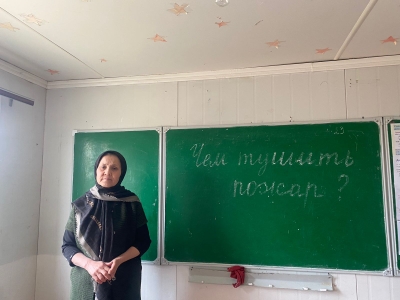 Ход занятияI. Вводная беседа.Учитель. С давних пор люди, осознав разрушительную силу пожаров, стали создавать средства пожаротушения. Первые пожарные команды были вооружены самыми простыми средствами - топорами, ломами, баграми, ведрами. Все это размещалось на конных экипажах. На них размещались также лестница и пожарная команда. На отдельной подводе была бочка с водой. Воду подавали ведрами или с помощью ручного насоса. Место пожара определяли с каланчи - пожарной башни. Поэтому к месту пожара пожарные прибывали с большим опозданием, а огромное количество деревянных домов способствовало быстрому распространению огня. Например, 13 июня 1901 года в Царицыне начался пожар-катастрофа, который бушевал 8 суток. За это время сгорело 10 тысяч домов.Сегодня пожарные части оснащены современными оборудованием, производительными средствами пожаротушения.Но очень важно знать и уметь пользоваться первичными средствами, находящимися в школах, больницах, детских садах.II. Практическое ознакомление со средствами пожаротушения.Учитель. Самыми распространенными средствами пожаротушения являются:1) Пожарный щит, на котором размещены:а) лопата;б) топор;в) лом;г) багор;д) ведро;внизу располагается ящик с песком.При помощи этих инструментов можно открыть запертую дверь в комнату, где произошло возгорание, засыпать небольшой очаг песком или залить водой. Этими же инструментами можно отделить горящую часть строения или мебели, предотвратив распространение огня на другие предметы.Пожарный инвентарь должен использоваться только в случае пожара и всегда находиться в хорошем состоянии и строго на своих местах. Песок должен быть сухим, так как он может быть использован для тушения электроприборов, находящихся под напряжением. Пожарный щит располагается в доступном месте и окрашивается в красный сигнальный цвет.2) Пожарный кран.Вы, ребята, наверное видели дверцу в стене или навесной ящик красного цвета с надписью «ПК». Очень простой в обращении, этот комплект очень эффективен в борьбе с огнем.Он состоит из пожарного крана, пожарного рукава (шланга) и ствола, с помощью которого струя воды направляется точно в очаг пожара. Расположение пожарных кранов в помещении школ и длина рукавов рассчитаны таким образом, чтобы можно было затушить очаг в любом классе или кабинете.Все элементы комплекта должны находиться в соединенном состоянии.При подготовке комплекта лучше действовать вдвоем.Необходимо открыть дверцу пожарного комплекта, взять ствол и растянуть рукав на всю длину, избегая закручивания и резких перегибов. По готовности к тушению второй человек открывает полностью кран.Но необходимо помнить, что водой нельзя тушить электроприборы.Пожарный шкаф должен содержаться в чистоте, иметь сигнальный красный цвет и порядковый номер.3) Огнетушители.Огнетушители предназначены для тушения небольшого очага пожара в труднодоступных местах. Время действия огнетушителя ограничено до 1 мин, в зависимости от его вида и вместимости баллона, поэтому действия при его использовании должны быть четкими и расчетливыми.Основные виды огнетушителей:а) ОХП-10 - огнетушитель химический пенный, содержимое состоит из 2-х зарядов - кислоты и щелочи, которые, смешиваясь, дают реакцию и образуют обильную пену, которая и является изолятором очага возгорания.Для приведения в действие этого огнетушителя необходимо прочистить спрыск, повернуть рукоятку, находящуюся на крышке, на 180° и повернуть его дном кверху.Этим огнетушителем нельзя тушить электрооборудование, находящееся под напряжением.б) УО-2, УО-5 - углекислые огнетушители. В качестве заряда используется сжиженный углекислый газ, находящийся в баллоне под давлением. Чтобы привести в действие такой огнетушитель, необходимо поднести его к месту пожара, повернуть раструб в нужном направлении и открыть запорный вентиль, направив струю в очаг горения.Этими огнетушителями разрешается тушить электроустановки под напряжением до 4 кВт, ценные бумаги.в) ОВП-5, ОВП-10 - огнетушитель воздушно-пенный. Выброс водного раствора пенообразователя происходит под действием давления рабочего газа СО2, размещенного в баллончике.Огнетушитель приводится в действие ударом по пусковой кнопке.Этим огнетушителем запрещается тушить электроустановки под напряжением.г) ОП-1 - огнетушитель порошковый.В качестве заряда используется огнетушащий порошок, выбрасываемый рабочим газом СО2, находящимся под давлением в баллончике. Огнетушитель ОП может применяться для тушения электрооборудования.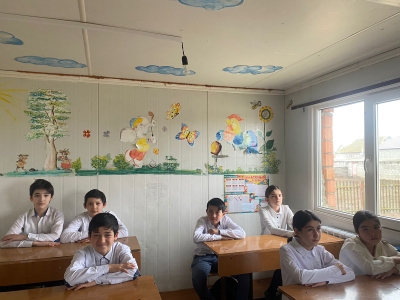 III. Экскурсия по школе.Экскурсия проводится с целью ознакомления с местом расположения первичных средств пожаротушения и правилами пользования ими.Обратить внимание учащихся на:1. Вид огнетушителя и правила приведения его в действие.2. Месторасположение пожарного крана, ближайшего к данному кабинету, и его комплектацию.3. Месторасположение пожарного щита и его комплектацию.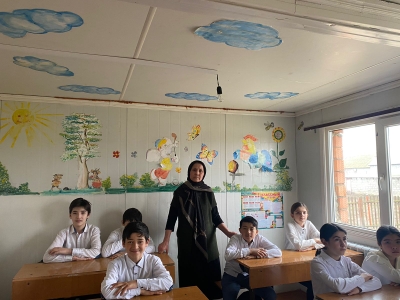 